ΑΡΙΣΤΟΤΕΛΕΙΟ ΠΑΝΕΠΙΣΤΗΜΙΟ ΘΕΣΣΑΛΟΝΙΚΗΣ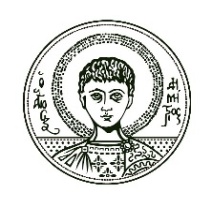 	ΔΜΣ «ΓΛΩΣΣΟΛΟΓΙΑ» ΠΜΣ «ΘΕΩΡΗΤΙΚΗ ΚΑΙ ΕΦΑΡΜΟΣΜΕΝΗ ΓΛΩΣΣΟΛΟΓΙΑ»,     ΤΜΗΜΑ ΑΓΓΛΙΚΗΣ ΓΛΩΣΣΑΣ ΚΑΙ ΦΙΛΟΛΟΓΙΑΣ ΑΠΘΤα δικαιολογητικά ισχύουν κατά περίπτωση.Ημερομηνία:____/_____/2021         Ο Αιτών/Η ΑιτούσαΑΙΤΗΣΗΕπώνυμο: _________________________________Όνομα:  ___________________________________Όνομα Πατέρα:____________________________Αριθμός Ταυτότητας:________________________Τηλέφωνο:_________________________________E-mail: ____________________________________Μεταπτυχιακός/ή φοιτητής/τρια στο ΔΜΣ στη «Γλωσσολογία» του «ΠΜΣ Θεωρητική και Εφαρμοσμένη Γλωσσολογία» _________________________________________Προς Τη Συνέλευση του Τμήματος Αγγλικής Γλώσσας και Φιλολογίας ΑΠΘΠαρακαλώ να δεχτείτε την αίτηση με τα συνημμένα δικαιολογητικά που καταθέτω προκειμένου να απαλλαγώ από τα τέλη φοίτησης του ΔΜΣ στη «Γλωσσολογία» του ΠΜΣ «Θεωρητική και Εφαρμοσμένη Γλωσσολογία», με βάση τις με τις διατάξεις της παρ. 2 του άρθρου 35 του ν. 4485/2017, την Υπουργική Απόφαση με αριθμό 131757/Ζ1/2018 (ΦΕΚ 3387/τ.Β΄/10-8-2018) και την Απόφαση του Υφυπουργού Παιδείας και Θρησκευμάτων με αριθμό 79803/Ζ1/5-7-2021 (ΦΕΚ 2988/τ.Β΄/8-7-2021) για το πανεπιστημιακό έτος 2021-2022.Συνημμένα υποβάλλω τα ακόλουθα δικαιολογητικά:1.Αίτηση: 5.Πιστοποιητικό σπουδών για τέκνα, τα οποία μετά τη συμπλήρωση του 18ου έτους της ηλικίας τους φοιτούν2.Αντίγραφα των δηλώσεων Ε1 και των εκκαθαριστικών (συμπεριλαμβανομένου του εκκαθαριστικού ΕΝΦΙΑ)στη μέση εκπαίδευσητου/της αιτούντος/αιτούσας και του/της συζύγου εάν είναι έγγαμοςσε ανώτερο ή ανώτατο εκπαιδευτικό Ίδρυμα της Ελλάδος ή αναγνωρισμένο του εξωτερικούτων γονέων, σε περίπτωση που ο αιτών/ η αιτούσα είναι εξαρτώμενο μέλοςσε Ινστιτούτα Επαγγελματικής Κατάρτισης (Ι.Ε.Κ.) ή σε Κολέγια ή στο Μεταλυκειακό έτος –τάξη μαθητείας των ΕΠΑ.Λ.του γονέα στον οποίο είναι καταχωρημένος/η ως εξαρτώμενο μέλος ή ήταν καταχωρημένος/η πριν από την υποβολή δήλωσης αυτοτελώς, σε περίπτωση διαζευγμένων γονέων6.Ληξιαρχική πράξη θανάτου του αποβιώσαντος γονέα αν ο φοιτητής έχει δηλώσει ορφανός από τον ένα ή και τους δύο γονείς3.Πιστοποιητικό Οικογενειακής Κατάστασης	7.Διαζευκτήριο, σε περίπτωση που ο/η φοιτητής/τρια είναι διαζευγμένος/η ή δηλώνει τέκνο διαζευγμένων γονέων4.Ιατρική γνωμάτευση των Κ.Ε.Π.Α. ή απόφαση Υγειονομικής Επιτροπής του Ι.Κ.Α. ή των  Ανωτάτων Υγειονομικών Επιτροπών του Στρατού,του Ναυτικού, της Αεροπορίας  και της Ελληνικής Αστυνομίας, για εξαρτώμενο τέκνο που έχει συμπληρώσει το 18ο άλλα όχι το 24ο έτος της ηλικίας του, δεν είναι σπουδαστής ή φοιτητής και έχει ποσοστό αναπηρίας 67% και άνω8.Υπεύθυνη δήλωση του/της φοιτητή/τριας, από την οποία να προκύπτει ότι δεν έχει κάνει χρήση του δικαιώματός απαλλαγής από τα τέλη φοίτησης σε Π.Μ.Σ. με τη διάταξη του άρθρου 35 του ν. 4485/2017 και ότι δεν λαμβάνει υποτροφία από άλλη πηγή. (που έχει εκδοθεί μέσω gov.gr)9.Υπεύθυνη δήλωση του/της φοιτητή/τριας μέσω του gov.gr ότι «τα δικαιολογητικά που καταθέτει και τα στοιχεία που αναγράφονται σε αυτά είναι ακριβή και αληθή».